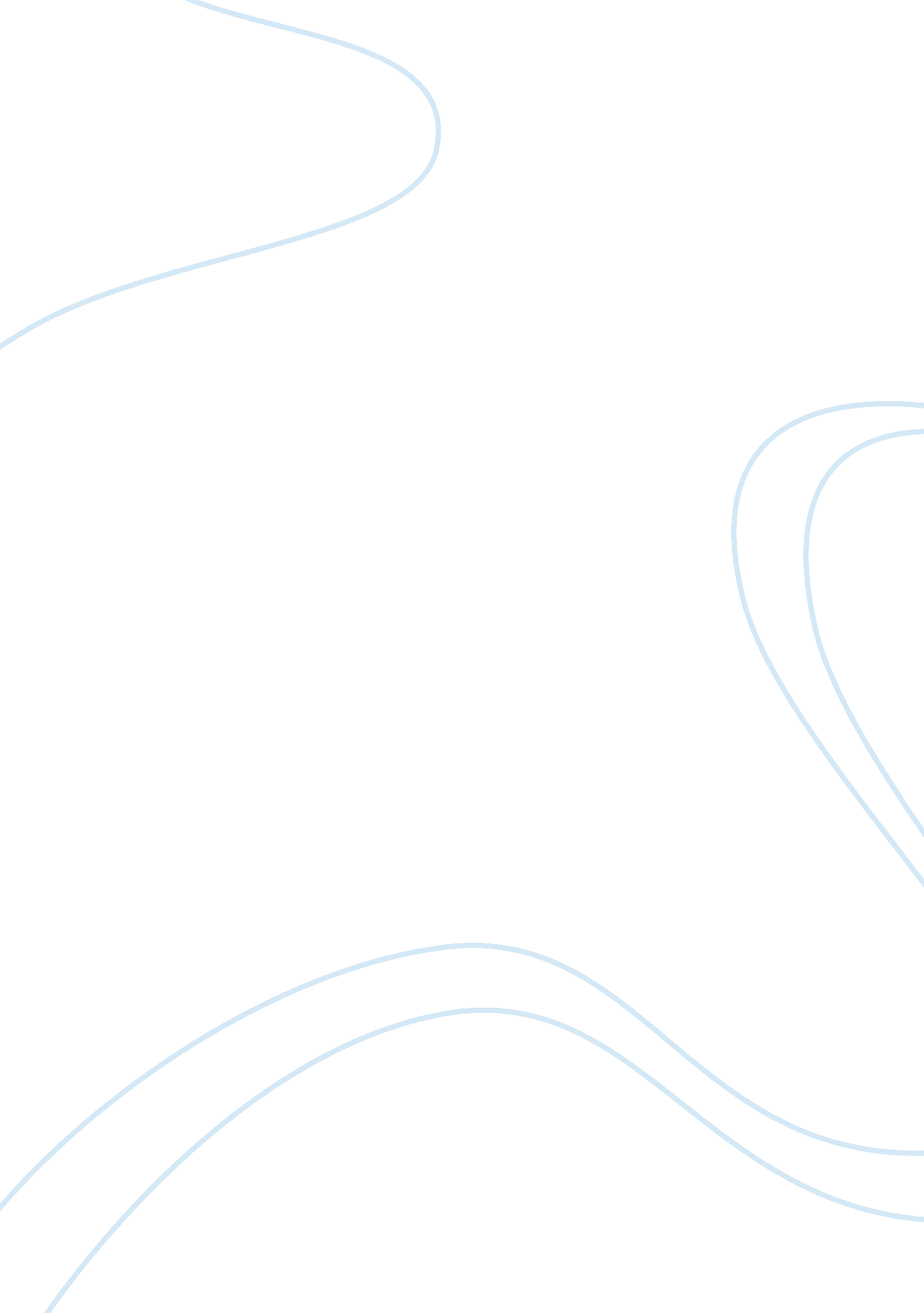 White paperHealth & Medicine, Nursing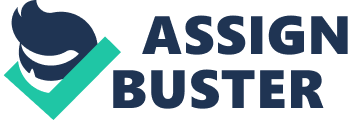 Health Policy White Paper Analysis Introduction The white paper constitutes the relationship between nursing and social media. In the recent days, nursing professionals have increasingly been using social media platforms to express their experiences at work and also for their personal lives. The use of social media can be effective in creating awareness about health care issues and also for initiating viable nursing professional relationships (NCSBN, 2011). 
The Effectiveness of the White Paper in Educating the target Audience 
The basis of the constituents of the paper is the enlightenment of nurses on how they can use social media to improve the nursing profession and to serve patients appropriately. Therefore, nurses are advised on how to avoid misuse of social media. Misuse would result into a compromised quality of their service delivery (Gagnon & Sabus, 2015). 
The white paper puts emphasis on the fact that patients’ personal treatment history should be safeguarded by nurses. The information can only be shared for medical purposes with the consent of the patient. Therefore, social media should not be used as a platform for sharing private medical information inappropriately. The health Act on Insurance Portability and Accountability gives the necessary guidance on patient privacy regulations (Hader & Brown, 2010). 
Impacts of the White Paper on the Policy Efforts Success Related to Quality & Safety 
The white paper is a major boost to the efforts of the policy to improve health care service quality and safety. If the provisions of the paper are adhered to, the management and safe-keeping of patient records will improve. Breach of patient confidentiality will be avoided and good professional conduct will be a major code of operation. If nurses pay attention to their conduct, the services they provide will meet the standards that satisfies patients. Consequently, the quality of health care service will be improved (Henderson & Dahnke, 2015). 
References 
Gagnon, K., & Sabus, C. (2015). Professionalism in a Digital Age: Opportunities and Considerations for Using Social Media in Health Care. Physical Therapy, 95(3), 406-414. doi: 10. 2522/ptj. 20130227 
Hader, A. L., & Brown, E. D. (2010). LEGAL BRIEFS. Patient Privacy and Social Media. AANA Journal, 78(4), 270-274. 
Henderson, M., & Dahnke, M. D. (2015). The Ethical Use of Social Media in Nursing Practice. MEDSURG Nursing, 24(1), 62-64. 
National Council of State Boards of Nursing (NCSBN). (2011). White Paper: A Nurse’s Guide to the Use of Social Media. Web. May 24, 2015. Retrieved from https://www. ncsbn. org/Social_Media. pdf 